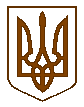 АНАНЬЇВСЬКА МІСЬКА РАДАРІШЕННЯАнаньїв21 січня 2022 року							       № 540-VІІІПро затвердження проєкту землеустрою щодо відведенняземельної ділянки для ведення індивідуального садівництва та передачу її безоплатно у власністьРозглянувши клопотання громадянки Миколюк О.О., керуючись статтями 12,81,83,118,121,125 Земельного кодексу України, статтею 50 Закону України «Про землеустрій», пунктом 34 частини 1 статті 26 Закону України «Про місцеве самоврядування в Україні», враховуючи висновки та рекомендації постійної комісії Ананьївської міської ради з питань земельних відносин, природокористування, планування території, будівництва, архітектури, охорони пам’яток, історичного середовища та благоустрою, Ананьївська міська радаВИРІШИЛА:Затвердити проєкт землеустрою щодо відведення у власність земельної ділянки для ведення індивідуального садівництва із земель комунальної власності Ананьївської міської територіальної громади: гр. Миколюк Олені Олександрівні на території: Одеська область, Подільський район, колишня Жеребківська сільська рада Ананьївського району Одеської області.Передати безоплатно у власність земельну ділянку для ведення індивідуального садівництва із земель комунальної власності Ананьївської міської територіальної громади: гр. Миколюк Олені Олександрівні кадастровий номер 5120282000:01:001:5555 площею 0,1000 га на території: Одеська область, Подільський район, колишня Жеребківська сільська рада Ананьївського району Одеської області.Зобов’язати громадянку Миколюк Олену Олександрівну зареєструвати право власності на земельну ділянку та дотримуватись обов’язків власників земельних ділянок згідно статті 91 Земельного кодексу України.4.  Контроль за виконанням цього рішення покласти на постійну комісію Ананьївської міської ради з питань земельних відносин, природокористування, планування території, будівництва, архітектури, охорони пам’яток, історичного середовища та благоустрою.Ананьївський міський голова 			                   Юрій ТИЩЕНКО